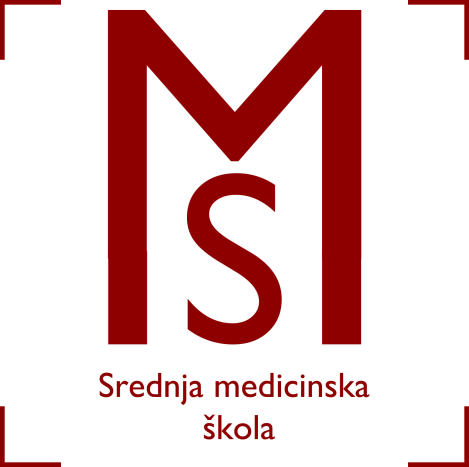 OBAVIJEST ZA UČENIKE 5.A I 5.B RAZREDAZdravstvene vježbe za Izradbu Završnog rada održati će:5.a - 05.03.2018. (ponedjeljak) – 10.03.2018. (subota) u terinu od 07.00 – 14.30h.5.b - 12.03.2018. (ponedjeljak) – 17.03.2018. (subota) u terinu od 07.00 – 14.30h.Za vrijeme održavanja vježbi učenici nemaju nastavu u školi.Mjesto održavanja: OB „dr. Josip Benčević“, na odjelu prema izabranom području.Izradila:Dijana Tomašević, bacc.med.techn.U Slav.Brodu, 01.ožujka 2018.